【】　　　　　→のページにつづくおれでした。もれがないかもう一度してください。があればもしてみましょう。○（）　がわったらをつけてのをしましょう。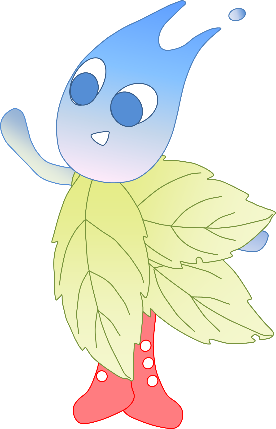 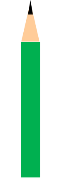 ○図（レーダーチャート）　をつけたら図にしてみましょう。 ・  　　　　 ・  　　　　天気天気【】【】【】【】【】【】【】【】天気天気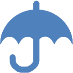 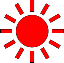 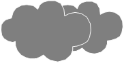 　はれ　　　  くもり　　 あめ　はれ　　　  くもり　　 あめ　はれ　　　  くもり　　 あめ　はれ　　　  くもり　　 あめ　はれ　　　  くもり　　 あめ　はれ　　　  くもり　　 あめ　はれ　　　  くもり　　 あめ　はれ　　　  くもり　　 あめ・・・・・・℃℃℃メモメモ1づきやすさ【水辺地】づきやすさ【水辺地】Ａ．いでづける【3点】Ｂ．はコンクリートだがなどでづける【2点】Ｃ．づけるがない【1点】Ａ．いでづける【3点】Ｂ．はコンクリートだがなどでづける【2点】Ｃ．づけるがない【1点】Ａ．いでづける【3点】Ｂ．はコンクリートだがなどでづける【2点】Ｃ．づけるがない【1点】Ａ．いでづける【3点】Ｂ．はコンクリートだがなどでづける【2点】Ｃ．づけるがない【1点】2ごみの【水辺地】ごみの【水辺地】Ａ．ごみはない【3点】Ｂ．目のくに目立つごみがあるが５より少ない【2点】Ｃ．目のくに目立つごみが５より多い【1点】Ａ．ごみはない【3点】Ｂ．目のくに目立つごみがあるが５より少ない【2点】Ｃ．目のくに目立つごみが５より多い【1点】Ａ．ごみはない【3点】Ｂ．目のくに目立つごみがあるが５より少ない【2点】Ｃ．目のくに目立つごみが５より多い【1点】Ａ．ごみはない【3点】Ｂ．目のくに目立つごみがあるが５より少ない【2点】Ｃ．目のくに目立つごみが５より多い【1点】３、、など【生物】※レーダーチャートにはもいを、、など【生物】※レーダーチャートにはもいを（した・していない）Ａ．サギのやカワセミがいる【2.5点】　　□のがみられた（＋0.5点）Ｂ．カモの（）がいる【2点】Ｃ．はいない【1点】（した・していない）Ａ．サギのやカワセミがいる【2.5点】　　□のがみられた（＋0.5点）Ｂ．カモの（）がいる【2点】Ｃ．はいない【1点】（した・していない）Ａ．サギのやカワセミがいる【2.5点】　　□のがみられた（＋0.5点）Ｂ．カモの（）がいる【2点】Ｃ．はいない【1点】（した・していない）Ａ．サギのやカワセミがいる【2.5点】　　□のがみられた（＋0.5点）Ｂ．カモの（）がいる【2点】Ｃ．はいない【1点】３、、など【生物】※レーダーチャートにはもいを、、など【生物】※レーダーチャートにはもいを（した・していない）Ａ．コイの魚がいる【2.5点】　　□れがみられた（＋0.5点）Ｂ．コイのみがいる【2点】Ｃ．魚はいない【1点】（した・していない）Ａ．コイの魚がいる【2.5点】　　□れがみられた（＋0.5点）Ｂ．コイのみがいる【2点】Ｃ．魚はいない【1点】（した・していない）Ａ．コイの魚がいる【2.5点】　　□れがみられた（＋0.5点）Ｂ．コイのみがいる【2点】Ｃ．魚はいない【1点】（した・していない）Ａ．コイの魚がいる【2.5点】　　□れがみられた（＋0.5点）Ｂ．コイのみがいる【2点】Ｃ．魚はいない【1点】３、、など【生物】※レーダーチャートにはもいを、、など【生物】※レーダーチャートにはもいを（した・していない）Ａ．がいる【3点】Ｂ．はいない【1点】（した・していない）Ａ．がいる【3点】Ｂ．はいない【1点】（した・していない）Ａ．がいる【3点】Ｂ．はいない【1点】（した・していない）Ａ．がいる【3点】Ｂ．はいない【1点】４水の流れの【水量】Ａ．音がするなど、明らかに流れている【3点】Ｂ．よくみると流れている【2点】Ｃ．ほとんど流れていない・水がれている【1点】４水の流れの【水量】○：水のさをはかってみようＡ．60cmＢ．40～60cmＣ．20～40cmＤ．10～20cmＥ．10cmできないはをメモにする水のさ・・水のさ・・５川の水の色【水質】Ａ．にごっていない【3点】Ｂ．くやににごっているが、ちくはない【2点】Ｃ．やににごっていて、ちい【1点】6におい【水質】Ａ．ペットボトルをふっても、においがしない【3点】Ｂ．ペットボトルをふると、においがする【2点】Ｃ．ペットボトルをふらなくても、においがする【1点】においの・カビ・・・・・その（　　　　　　）においの・カビ・・・・・その（　　　　　　）で気づいたことで気づいたことで気づいたことで気づいたことで気づいたことの1近づきやすさ【水辺地】2ごみの【水辺地】3き【生物】もいを４水の流れの【水量】５川の水の色【水質】6におい【水質】